Szüret projektIskolánkban, a kincsesbányai Kazinczy Ferenc Tagiskolában a német népismeretet projektoktatás formájában tanulják az alsó tagozatos diákok.Havonta egyszer egy teljes délutánt betöltő tevékenységsorozatot szervezünk az adott téma köré. Szeptemberben a szüret állt a programok középpontjában. A diákok 10-11 fős csoportokban keresték fel forgószínpadszerűen a különböző állomáshelyeket, ahol változatos, kompetenciafejlesztő feladatokat kellett megoldaniuk. Kreativitásukat tehették próbára a papírból készített szőlőfürtök alkotásával. Októberben a Kazinczy-napok keretében szervezünk népismereti projektet.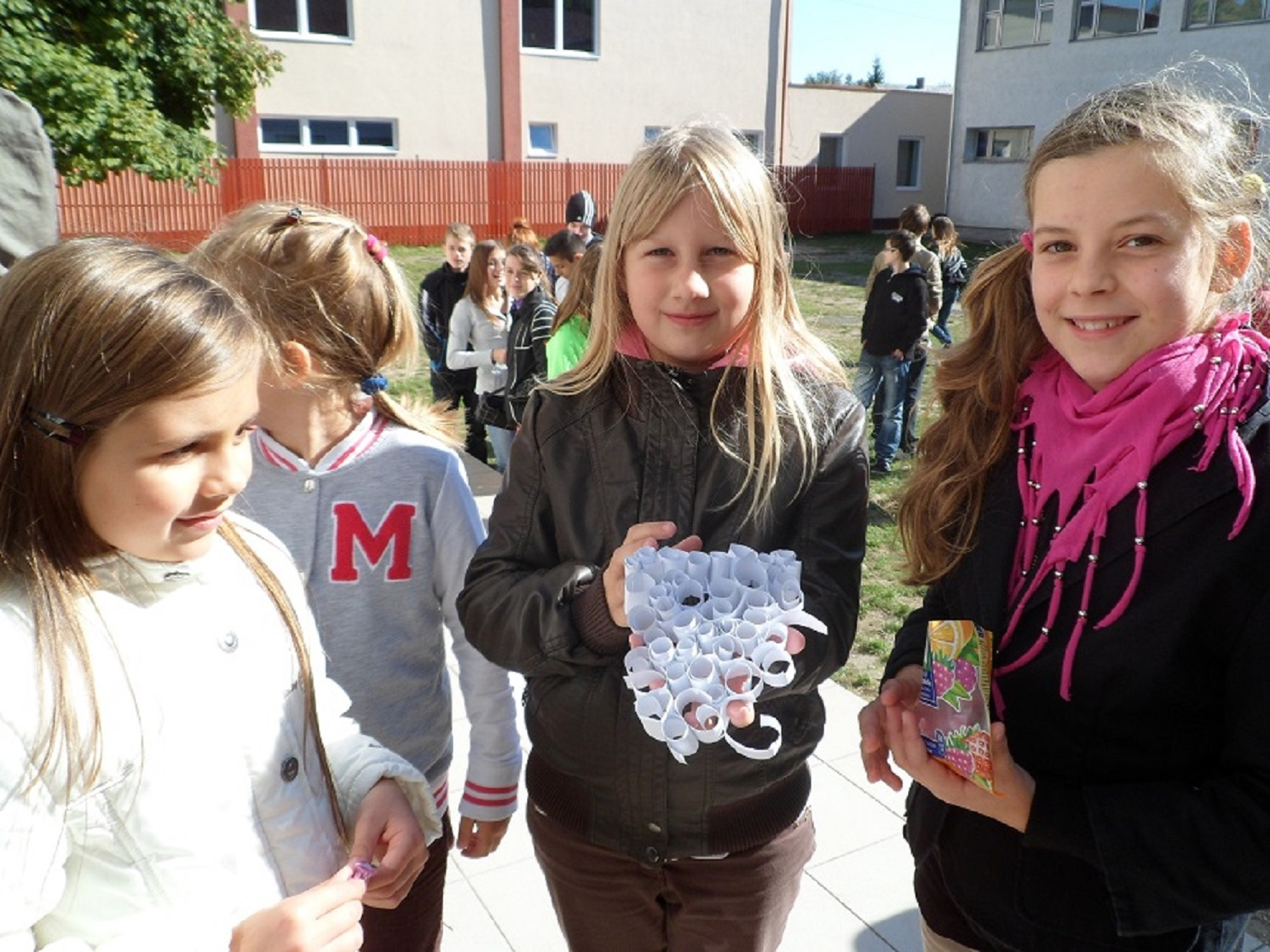 Az egyik „dobogós” csapat három tagja: Kovács Alexa, Stamber Boglárka, Mayer BlankaKincsesbánya, 2013. október 8.                                                                        Keszte Jánosné